РЕШЕНИЕ  29 сентября 2021 г.                                                                                          № 9-2«О внесении изменений в Решение от 31.08.2016 № 9-2 «О принятии Положения об оплате труда лиц, замещающих муниципальные должности и должности муниципальной службы во внутригородском муниципальном Санкт-Петербурга поселок Комарово»В целях приведения нормативного правового акта в соответствие нормам действующего законодательства, в соответствии с Законом Санкт-Петербурга «О Реестре муниципальных должностей в Санкт-Петербурге, Реестре должностей муниципальной службы в Санкт-Петербурге и предельных нормативах размеров оплаты труда депутатов муниципальных советов внутригородских муниципальных образований Санкт-Петербурга, членов выборных органов местного самоуправления в Санкт-Петербурге, выборных должностных лиц местного самоуправления в Санкт-Петербурге, председателей избирательных комиссий внутригородских муниципальных образований Санкт-Петербурга, осуществляющих свои полномочия на постоянной основе, муниципальных служащих в Санкт-Петербурге» от 21.06.2006г. №348-54 (в редакции Законом Санкт-Петербурга от 29.06.2021 № 335-70), Муниципальный Совет,РЕШИЛ:Внести в решение Муниципального совета внутригородского муниципального образования Санкт-Петербург поселок Комарово от 31.08.2016 №9-2 «О принятии Положения об оплате труда лиц, замещающих муниципальные должности и должности муниципальной службы во внутригородском муниципальном Санкт-Петербурга поселок Комарово» (далее – Положение) следующие изменения:Пункт 4.1 Положения изложить в новой редакции:«4.1. Ежемесячная надбавка к должностному окладу за классный чин устанавливается в следующем размере:-по классному чину "муниципальный советник 1 класса" - 9 расчетных единиц;-по классному чину "муниципальный советник 2 класса" - 8 расчетных единиц;-действительный муниципальный советник 1 класса - 9 расчетных единиц;-действительный муниципальный советник 2 класса - 8 расчетных единиц;-главный муниципальный советник 1 класса - 7 расчетных единиц;-главный муниципальный советник 2 класса - 6 расчетных единиц;-муниципальный советник муниципальной службы 1 класса - 5 расчетных единиц;-муниципальный советник муниципальной службы 2 класса - 4 расчетные единицы;-советник муниципальной службы 1 класса - 4 расчетные единицы;-советник муниципальной службы 2 класса - 3 расчетные единицы;-референт муниципальной службы 1 класса - 3 расчетные единицы;-референт муниципальной службы 2 класса - 2 расчетные единицы.Ежемесячная надбавка к должностному окладу за классный чин устанавливается со дня присвоения классного чина. ».Абзац второй пункт 8.3 Положения изложить в новой редакции:«-ежемесячной надбавки к должностному окладу за классный чин - в размере четырех должностных окладов;»2. Настоящее решение вступает в силу с 1 января 2022 года и подлежит официальному опубликованию в газете «Вести Келломяки-Комарово».3. Контроль исполнения решения оставляю за собой. Глава муниципального образования				                              А.С.Журавская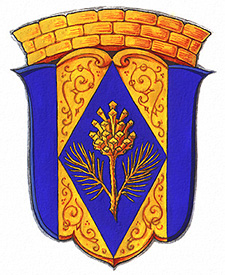 